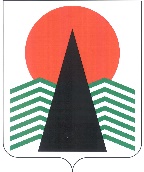 АДМИНИСТРАЦИЯ  НЕФТЕЮГАНСКОГО РАЙОНАпостановлениег.НефтеюганскО дополнительных мерах по предотвращению завоза и распространения 
новой коронавирусной инфекции, вызванной COVID-2019, 
на территории Нефтеюганского районаВ соответствии с Федеральными законами от 21.11.1994 № 68-ФЗ «О защите населения и территорий от чрезвычайных ситуаций природного и техногенного характера», от 30.03.1999 № 52-ФЗ «О санитарно-эпидемиологическом благополучии населения», Указом Президента Российской Федерации от 11.05.2020 № 316 
«Об определении порядка продления действия мер по обеспечению санитарно-эпидемиологического благополучия населения в субъектах Российской Федерации 
в связи с распространением новой коронавирусной инфекции (COVID-19)», Законом Ханты-Мансийского автономного округа – Югры от 16.10.2007 № 135-оз «О защите населения и территорий Ханты-Мансийского автономного округа – Югры 
от чрезвычайных ситуаций межмуниципального и регионального характера», постановлением Губернатора Ханты-Мансийского автономного округа – Югры 
от 26.02.2022 № 15 «О дополнительных мерах по предотвращению завоза 
и распространения новой коронавирусной инфекции, вызванной COVID-2019, 
в Ханты-Мансийском автономном округе – Югре»,  п о с т а н о в л я ю:Внести изменение в постановление администрации Нефтеюганского района от 11.10.2021 № 1758-па «О дополнительных мерах по предотвращению завоза 
и распространения новой коронавирусной инфекции, вызванной COVID-2019, 
на территории Нефтеюганского района», заменив в пункте 1 слова «с числом участников более 50 человек (включая организаторов)» словами «(за исключением официально организованных органами местного самоуправления Нефтеюганского района с числом участников до 50 человек (включая организаторов)), публичных мероприятий».Настоящее постановление подлежит размещению на официальном сайте органов местного самоуправления Нефтеюганского района.Контроль за выполнением настоящего постановления возложить 
на заместителей главы Нефтеюганского района по направлениям деятельности.Исполняющий обязанности Главы района 					                              С.А.Кудашкин28.02.2022№ 273-па№ 273-па